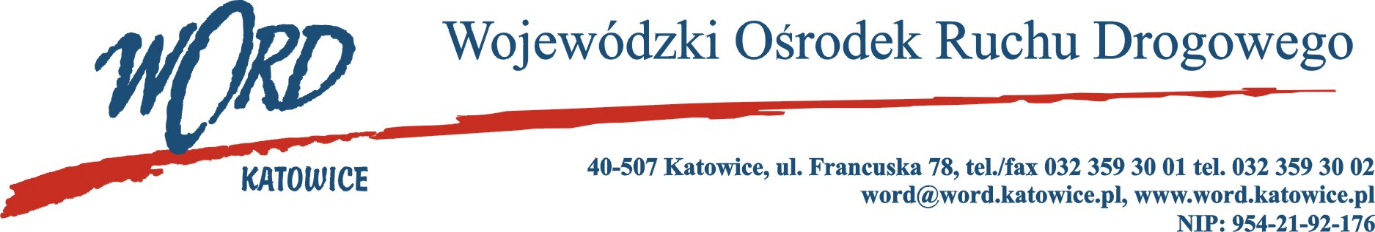 Postępowanie o udzielanie zamówienia publicznego o wartości poniżej 130.000 zł.Katowice, dnia 19.06.2023 r. AT-ZP.261.242.15.2023.ŁŻInformacja z otwarcia ofert w dniu 19.06.2023 r.Dotyczy: informacji z otwarcia ofert w dniu 19.06.2023 r. o godz. 10.30 w postępowaniu pn. „Przegląd klimatyzatorów 79 sztuk oraz 2 sztuk central wentylacyjnych w budynkach WORD Katowice”.W przedmiotowym postępowaniu ofertę złożyli Wykonawcy: Najkorzystniejszą ofertę złożyła firma Jacbud Usługi Remontowo Budowlane i Handel Jacek Szymański ul. Łukasińskiego 44, 41-103 Siemianowice Śląskie, NIP: 6431726940 i z tą też firmą zawarta zostanie stosowna umowa.Z-ca Dyrektora WORD KatowiceGrzegorz CiusLp.WykonawcyCena brutto Ilość punktów1Air Engineering Sp. z o.o. ul. Kościuszki 227, 40-600 Katowice NIP: 513014439020172,0050,872Jacbud Usługi Remontowo Budowlane i Handel Jacek Szymański ul. Łukasińskiego 44, 41-103 Siemianowice Śląskie, NIP: 643172694010260,66100,003K-lima ul. Zawierciańska 7, 32-310 Klucze NIP: 637201227311403,0089,984Palmer SP. z o.o. ul. Myślenicka 95, 30-698 Kraków NIP: 679317295616734,4061,315Her-Klima Małgorzata Hermanek ul. Reja 4e/6, 44-200 Rybnik NIP: 945194432815313,5067,006Air Projekct Sp. z o.o. ul. Grunwaldzka 175, 43-600 Jaworzno NIP: 646256519436469,5028,137PZN Sp. z o.o. ul. Niekłańska 35, 03-924 Warszawa NIP: 527115021113739,0074,688PHU Kaczor Marcin Kaczyński ul. Zabrzańska 22/8, 41-907 Bytom NIP: 498021174114575,5070,409Ventra Clima Sp. z o.o. ul. Marszałkowska 58, 00-545 Warszawa NIP: 526220468613769,8574,52